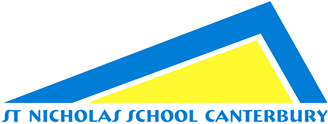 (2017 / 2018)Headline ResultsEnglish100% made good or better progress against St. Nicholas criteria, 78% outstanding. 100% achieved at least median quartile. 56% made UQ progress. 39% at least met national expectations (2 levels); 2 pupils exceeded.8 pupils progressed equivalent to the top 14% of the PG. 4 pupils achieved equivalent to the top 1% of the progression guidance.78% achieved 2+ VA levels, 72% made 3+ VA levels and 3 students achieved 5+.17 pupils achieved at least CASPA expectation and 15 pupils were above expectationResulting actions in 2018/19To target the higher attaining students in Yr 6 to ensure that they continue to accelerate their progression pathway, through new class structure and learning environments.Monitor the impact of this initiative using the fully implemented pupil asset assessment toolReview the St. Nicholas School progress definitions to reflect extended challenges required by our pupils showing outstanding progress.SHINE curriculum for high needs learners to be implemented to further develop opportunities for knowledge, skills and understanding of themselves and the world around them. Embed the introduction of functional English skills accreditation into the KS 3 curriculumEnhance partnerships and opportunities created by our KS 3 satellite initiative. Moderation of Pupil Asset level judgements at Key Stage meetings.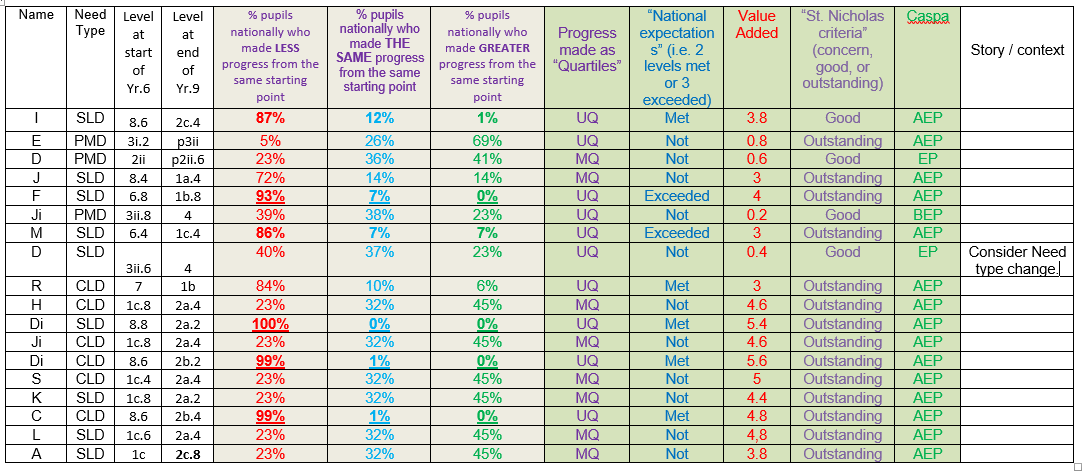 Maths94% made good or better progress against St. Nicholas criteria, 39% achieved outstanding. 100% achieved at least the median quartile / 56% achieved at least UQ. 9 pupils made UQ++ progress.78% of pupils made at least 2 VA levels of progress. 67% made at least 3 VA levels of progress and 56% made 4 or more levels of VA progress.17 of the 18 students with a CASPA data record, at least reached this expectation. 72% of pupils achieved above the CASPA expectation – when their performance was compared to other pupils nationwide.Resulting actions in 2018/19:To target the higher attaining students in Yr 6 to ensure that they continue to accelerate their progression pathway, through new class structure and learning environments.Monitor the impact of this initiative using the fully implemented pupil asset assessment tool.Review the St. Nicholas School progress definitions to reflect extended challenges required by our pupils showing outstanding progress.SHINE curriculum for high needs learners to be implemented to further develop opportunities for knowledge, skills and understanding of themselves and the world around them. Review the criteria for good and outstanding progress for pupils with PMLD. Moderation of Pupil Asset level judgements at Key Stage meetings.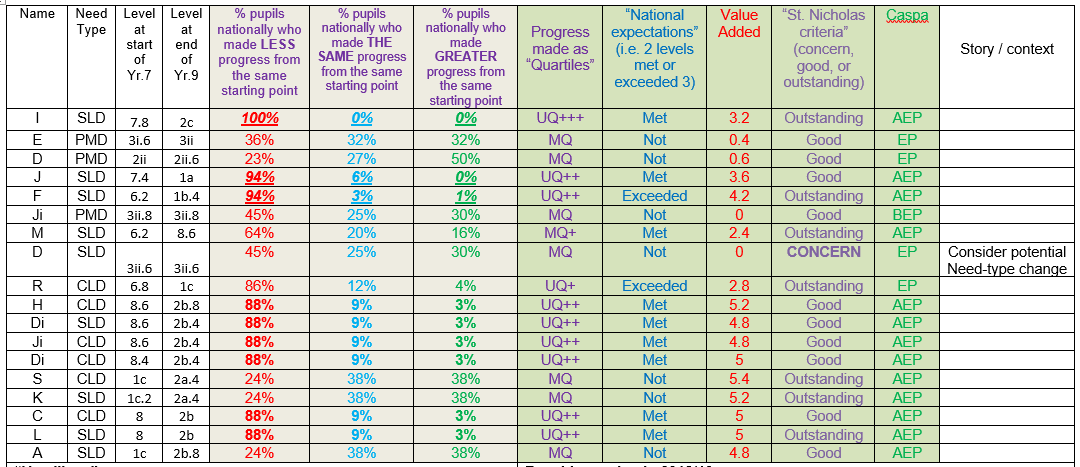 ScienceHeadlines: 83% made outstanding progress against the St Nicholas School criteria.100% of pupils achieved at least MQ progress and 72% made at least Upper Quartile progress.83% of pupils at least met national expectation (2 levels). 67% of pupils exceeded the national expectation.67% of pupils made at least 2 VA levels. 56% of pupils made 3 levels of VA progress. 44% made at least 5 VA levels! 5 pupils met and 13 pupils achieved above the CASPA expectationResulting Actions in 2018/19To target the higher attaining students in Yr 6 to ensure that they continue to accelerate their progression pathway, through new class structure and learning environments.Monitor the impact of this initiative using the fully implemented pupil asset assessment toolReview the St. Nicholas School progress definitions to reflect extended challenges required by our pupils showing outstanding progress.SHINE curriculum for high needs learners to be implemented to further develop opportunities for knowledge, skills and understanding of themselves and the world around them. Review science planning and purchase the EQUALS schemes of work to ensure breadth of coverage of the whole science curriculum.Continue Pupil Asset moderation meetings to ensure teachers are making consistent and accurate assessment of student attainment.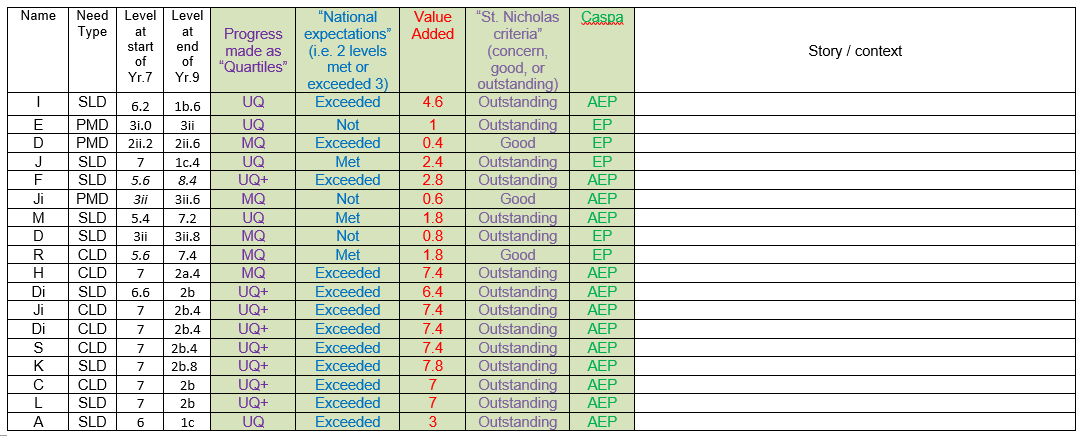 P.E.83% made outstanding progress against St. Nicholas criteria.78% of pupils met the nationally expected 2 levels of progress across KS3.83% at least exceeded 2 whole levels of progress.72% of pupils made at least 3 Value Added (sub) levels of progress. 56% made 4 VA lvls and 4 pupils made 5 VA levels of progress!89% of students achieved above expected progress on CASPA.Resulting Actions in 2018/19PE Enrichment groups for KS3 on-site and satellite classes.Teachers of PE enrichment groups to record student progress at least termly using Pupil Asset.Extension opportunities and inter-school events provided to challenge higher-attaining students.To target the higher attaining students in Yr 6 to ensure that they continue to accelerate their progression pathway, through new class structure and learning environments.Monitor the impact of this initiative using the fully implemented pupil asset assessment toolReview the St. Nicholas School progress definitions to reflect extended challenges required by our pupils showing outstanding progress.Review the criteria for good and outstanding progress for pupils with PMLD. 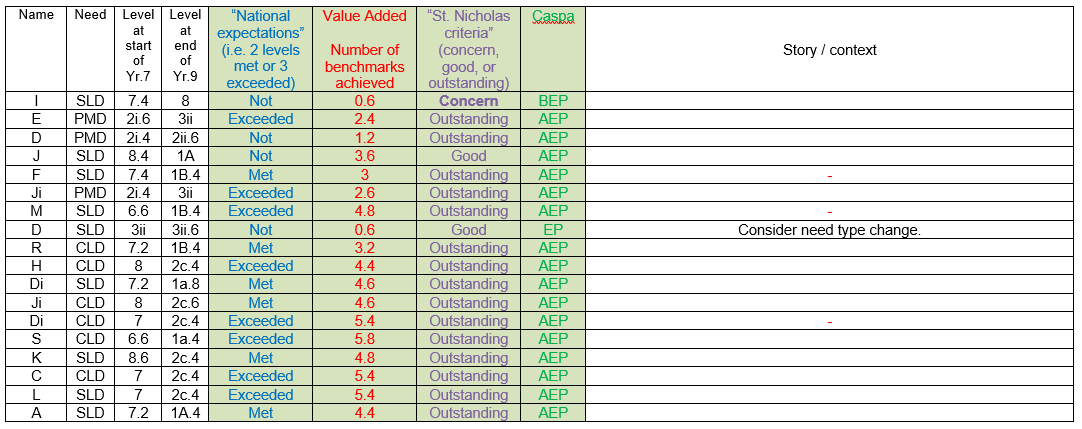 Computing100% made good or better progress against St. Nicholas criteria, 83% outstanding. 78% at least met the national expectation. 50% exceeded the national expectation. 78% made at least 2 VA (sub) levels. 56% of pupils achieved 3+ VA levels.78% pupils achieved at least expected progress on CASPA and 67% achieved above expected progress.Resulting action in 2018/19To target the higher attaining students in Yr 6 to ensure that they continue to accelerate their progression pathway, through new class structure and learning environments.Monitor the impact of this initiative using the fully implemented pupil asset assessment tool.Review the St. Nicholas School progress definitions to reflect extended challenges required by our pupils showing outstanding progress.Review the criteria for good and outstanding progress for pupils with PMLD. Ensure that students have access to a wide range of technologies and computing opportunities. Continue Pupil Asset moderation meetings to ensure teachers are making consistent and accurate assessment of student attainment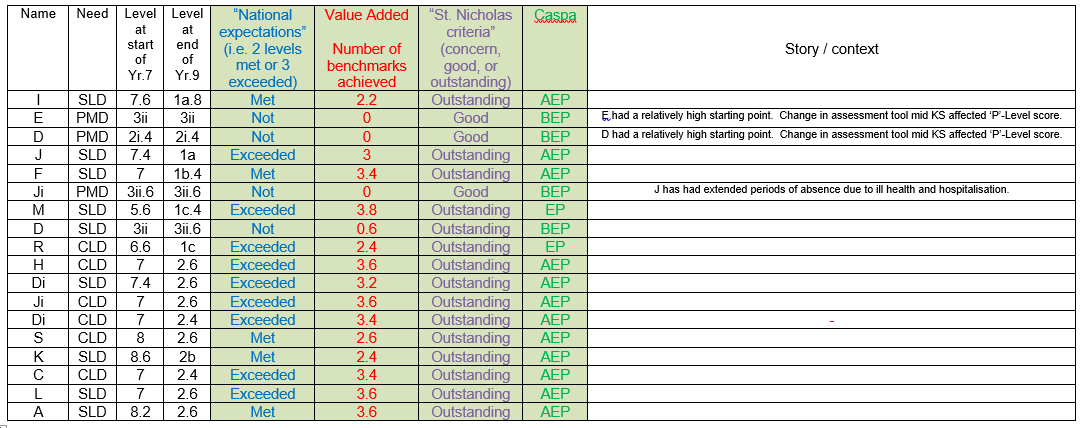 PSHE:100% of pupils made good or outstanding progress against St. Nicholas criteria.  61% made outstanding progress.83% of pupils at least met and 22% exceeded national expectations83% of pupils made at least 2 VA levels of progress. 61% of pupils made 3 VA levels of progress and 50% of pupils made 4 VA progress levels.On CASPA 17 of 18 students achieved above expected progress.  Resulting action in 2018/19To target the higher attaining students in Yr 6 to ensure that they continue to accelerate their progression pathway.Review the St. Nicholas School progress definitions to reflect extended challenges required by our pupils showing outstanding progress.Review the criteria for good and outstanding progress for pupils with PMLD. To maximise opportunities for KS 3 pupils to accelerate their learning in all areas of the PSHE curriculum throughout the day, including lunch times, social times and daily living activities.  Ongoing monitoring of student’s progress in PSHE using the fully implemented pupil asset assessment tool.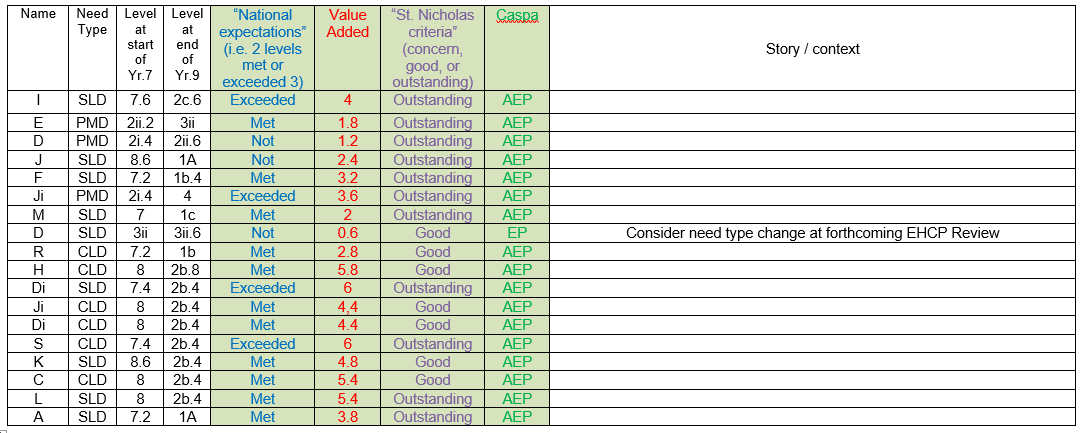 